Send by e-mail to: SIBE Treasurer, Lisa Locatello, Department of Biology & Evolution of Marine Organisms – Stazione Zoologica Anton Dohrn, Fano Marine Center, Viale Adriatico 1/N, 61032 Fano (Pesaro e Urbino)email: evoluzione@sibe-iseb.itTo the Treasure of The Italian Society for Evolutionary BiologyThe undersigned, .......................................................……………………………..……, applies for the Membership to The Italian Society for Evolutionary Biology. I agree to pay the two-year membership fee of ………….€ valid for the period……………………………….. (please, refer to the rules for membership for the current fees)Current employment: ……………………………………………………………………………………….....…………………………………………………Employment Institution and Address: ………………………………………………………………………………………………………………………………………………………….………………………Mail address for hardcopy communications (if different from the previous one):………………………………………………………………………………………………………………………………………………………….………………………E-mail address: …………………………………………………………………………………………………………………………………………………………Research/scientific/teaching interests: ………………………………………………………………………………………………………………………………………………………….………………………I authorize SIBE to send me communication about activities, events, job offers and news on topics related to the Society interests:  YES		  NO.................................							 .....................................          (date)									(signature)SIBE Member who supports the candidate (no need for signature if the supporting Member already sent an introducing e-mail to the Secretary):........................................ 					                	.....................................   (name & surname)								(signature)Pay the Membership fee with PayPal (SIBE web page) or with bank transfer to:Società Italiana di Biologia Evoluzionistica - Codice Fiscale: 92048830050bank: Banca Popolare di Sondrio, Agenzia 29, p.za Trivulziana 6, MilanoIBAN: IT 34 P 05696 01628 000002382X22BIC: POSOIT22Reason: NAME SURNAME, SIBE membership fee for the two years………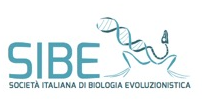 MEMBERSHIP APPLICATION FORMS.I.B.E. – Società Italiana di Biologia EvoluzionisticaI.S.E.B. - Italian Society for Evolutionary Biologyweb: www.sibe-iseb.it